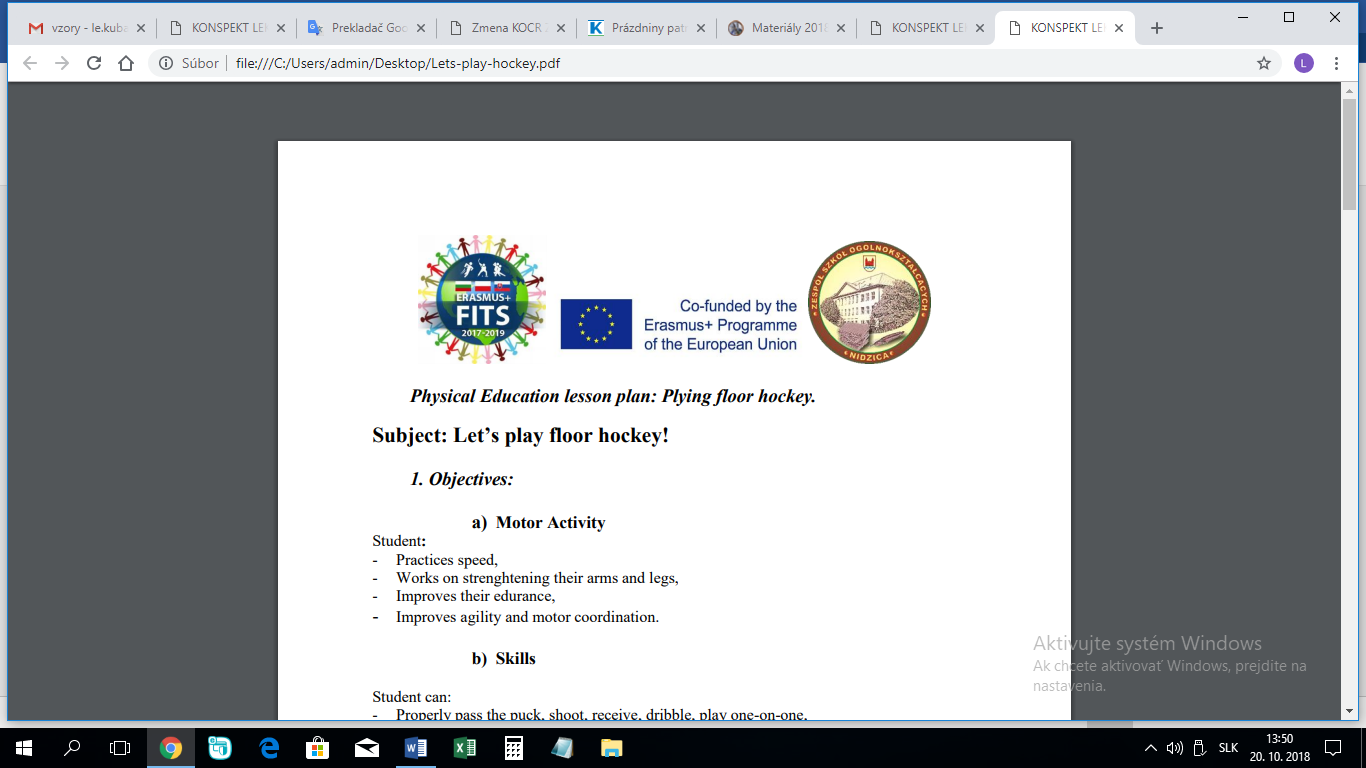 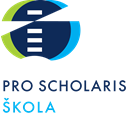 Plán vyučovacej hodiny: CheerleadingTéma: ÚvodVzdelávacie ciele:Študenti sú schopní zopakovať osem základných figúr cheerleadingu.Získané znalosti a vedomosti:Študenti vedia predviesť základné pohyby roztlieskavania na osem dôb.Metodika vyučovania:Zámerný rozhovorDiskusiaPráca v skupináchPomôcky na vyučovaní:Dátový projektorPočítače s pripojením na internetPPTŠtruktúra vyučovacej hodinyFáza vyučovacieho procesuÚlohy a cvičeniaMetodika a pomôckyOrganizácia Organizácia Organizácia PozdravKontrola neprítomnosti Oboznámenie s cieľom a štruktúrou vyučovacej hodinyNotebookElektronická triedna knihaMotiváciaMotiváciaMotiváciaVzbudenie záujmu u študentov o získanie poznatkov o cheerleadingu, t.j. roztlieskavaní.ExpozíciaExpozíciaExpozíciaExpozícia nového učiva prostredníctvom prezentácie v Power PointRozcvička predvedená jedným zo študentovVysvetlenie ako počítať a predviesť základné pohyby v rozlieskavaní. Vysvetlenie ako prepojiť počítanie na 8 so základnými pohybmi cheerleadingu.Precvičovanie nadobudnutých vedomostí a zručností v skupináchPower Point prezentácia(dialóg) Individuálna práca Práca v skupináchZhrnutieZhrnutieZhrnutieZopakovanie učiva prostredníctvom praktických cvičení